Wednesday 3rd MarchMorning Maths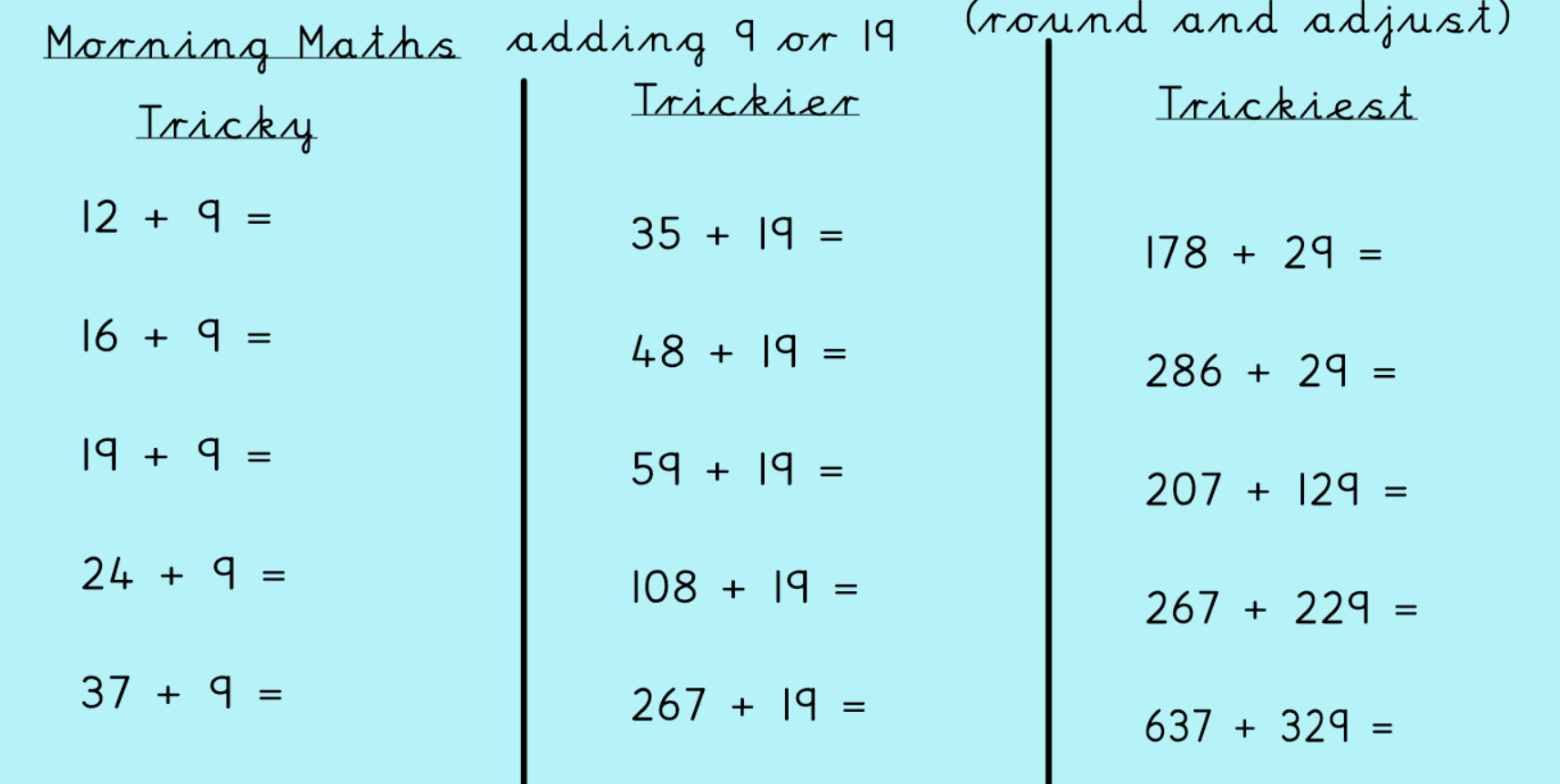 